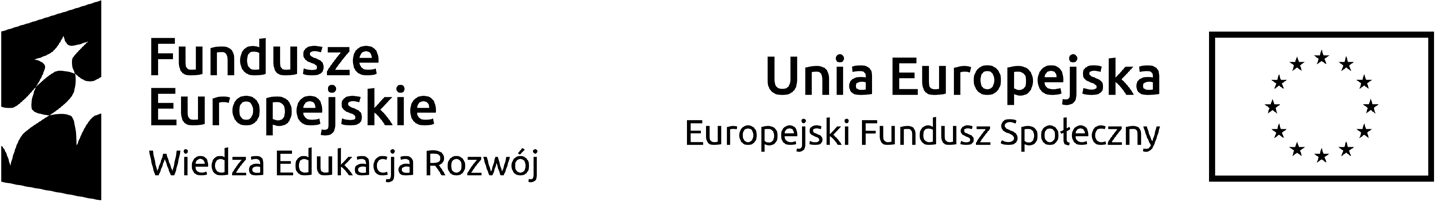 Wniosek o udzielenie finansowego wsparcia pomostowego w ramach projektu "Młodzi z POWEREM".Projekt “Młodzi z POWEREM”, nr WND-POWR.01.02.01-20-0004/20, współfinansowany ze środków Unii Europejskiej w ramach Europejskiego Funduszu SpołecznegoWnioskuję o przyznanie wsparcia pomostowego finansowego na pokrycie bieżących wydatków ponoszonych w firmie w kwociemaksymalnie 2600,00 zł netto (bez podatku VAT)/miesięcznie przez okres do 6 miesięcy od dnia rozpoczęcia działalności gosp.1 Składki na ubezpieczenie społeczne MUSZĄ BYĆ podane w ODDZIELNEJ POZYCJIZałączniki:Oświadczenie o pomocy de minimis (załącznik nr 2)Formularz informacji przedstawianych przy ubieganiu się o pomoc de minimis (załącznik nr 3)Oświadczenia (załącznik nr 5) oraz oświadczenie osoby z niepełnosprawnością (załącznik 12)- jeśli dotyczy……………………………………………………	………………………………………………………………. (data)		podpis Uczestnika/czki projektuNazwisko i imięUczestnika projektuIndywidualny numer identyfikacyjny (tożsamy znumerem formularza rekrutacyjnego)Nazwa wnioskowanego wydatku(np. ZUS, wydatki bieżące (należy wymienić jakie)-Nazwa wnioskowanego wydatku(np. ZUS, wydatki bieżące (należy wymienić jakie)-1. miesiącwsparcia2. miesiącwsparcia3. miesiącwsparcia4. miesiącwsparcia5. miesiącwsparcia6. miesiącwsparciasprawdź z § 9 Regulaminu przyznawania środkówsprawdź z § 9 Regulaminu przyznawania środków(kwota(kwota(kwota(kwota(kwota(kwotafinansowych na założenie własnej działalnościfinansowych na założenie własnej działalnościnetto)netto)netto)netto)netto)netto)gospodarczej oraz wsparcia pomostowegogospodarczej oraz wsparcia pomostowegoRAZEMUzasadnienieUzasadnij zasadność przyznania wsparciaWykaż związek wydatków planowanych do poniesienia ze wsparcia pomostowego w stosunku do prowadzonej działalności gospodarczejOkreśl, czy wydatki planowane do poniesienia ze wsparcia pomostowego nie są tożsame z wydatkami w ramach jednorazowegowsparcia finansowego na rozpoczęcie własnej działalności gospodarczej